Understanding food labels: Food label information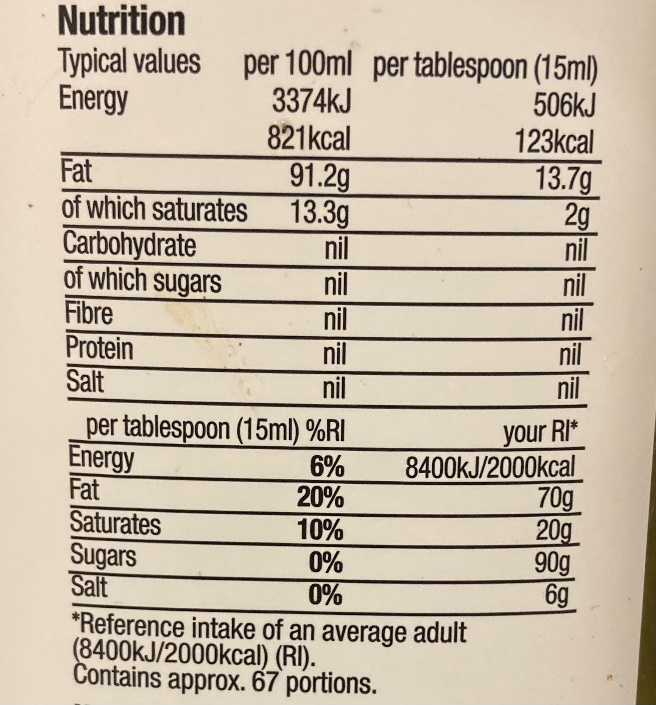 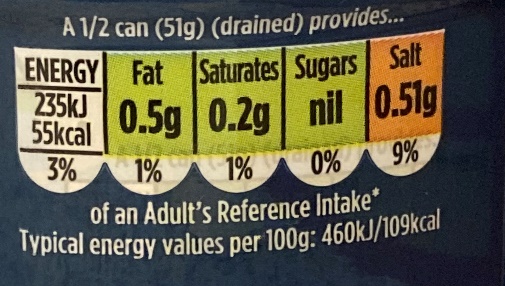 Saturated fats per 100gTotal fats per 100gTotal sugars per 100gSalt per 100gHigh (more than 5g)High (more than 17.5g)High (more than 22.5g)High (more than 1.5g)Low (less than 1.5g)Low (less than 3g)Low (less than 5g)Low (less than 0.3g)